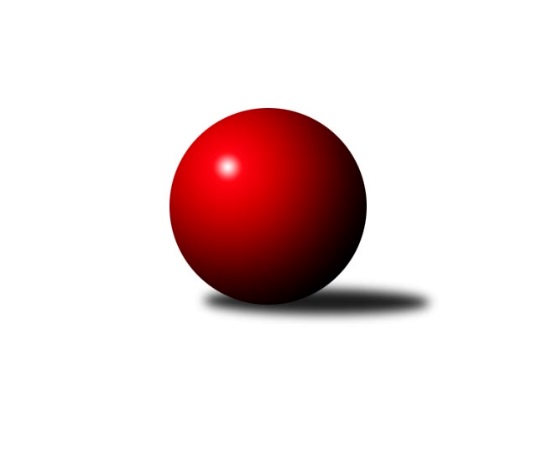 Č.11Ročník 2009/2010	5.5.2024 Meziokresní přebor-Bruntál, Opava  2009/2010Statistika 11. kolaTabulka družstev:		družstvo	záp	výh	rem	proh	skore	sety	průměr	body	plné	dorážka	chyby	1.	TJ Kovohutě Břidličná ˝D˝	10	9	0	1	76 : 24 	(55.5 : 24.5)	1629	18	1137	492	23.8	2.	TJ Sokol Chvalíkovice ˝B˝	11	8	0	3	78 : 32 	(52.0 : 36.0)	1603	16	1127	476	27.5	3.	KK PEPINO Bruntál	10	8	0	2	65 : 35 	(51.5 : 28.5)	1565	16	1097	468	31.5	4.	TJ Opava ˝E˝	10	7	0	3	61 : 39 	(45.5 : 34.5)	1551	14	1089	462	32.7	5.	KK Jiskra Rýmařov ˝B˝	10	7	0	3	56 : 44 	(46.5 : 33.5)	1641	14	1133	508	25.6	6.	TJ Jiskra Rýmařov ˝C˝	10	6	0	4	61 : 39 	(50.5 : 29.5)	1633	12	1127	506	25.3	7.	TJ  Krnov ˝C˝	11	6	0	5	54 : 56 	(45.0 : 43.0)	1503	12	1067	436	40.8	8.	TJ Horní Benešov ˝D˝	10	5	0	5	57 : 43 	(44.5 : 35.5)	1556	10	1103	453	26.6	9.	TJ Světlá Hora ˝A˝	10	5	0	5	51 : 49 	(41.5 : 38.5)	1573	10	1110	463	33.2	10.	TJ Světlá Hora ˝B˝	10	4	0	6	48 : 52 	(40.0 : 40.0)	1476	8	1048	429	35.8	11.	TJ Kovohutě Břidličná ˝C˝	10	4	0	6	40 : 60 	(33.0 : 47.0)	1576	8	1100	476	30.9	12.	RSKK Raciborz	11	3	0	8	43 : 67 	(39.0 : 49.0)	1517	6	1070	447	41	13.	KK Minerva Opava ˝C˝	10	3	0	7	33 : 67 	(30.5 : 49.5)	1502	6	1068	434	36.1	14.	TJ Opava ˝F˝	11	2	0	9	30 : 80 	(24.5 : 63.5)	1441	4	1041	400	47.6	15.	TJ Horní Benešov ˝F˝	10	0	0	10	17 : 83 	(16.5 : 63.5)	1407	0	1018	388	54.1Tabulka doma:		družstvo	záp	výh	rem	proh	skore	sety	průměr	body	maximum	minimum	1.	TJ Horní Benešov ˝D˝	5	5	0	0	44 : 6 	(30.0 : 10.0)	1679	10	1745	1606	2.	TJ Sokol Chvalíkovice ˝B˝	6	5	0	1	46 : 14 	(30.5 : 17.5)	1604	10	1636	1561	3.	TJ Kovohutě Břidličná ˝D˝	5	5	0	0	38 : 12 	(29.5 : 10.5)	1601	10	1632	1539	4.	TJ Opava ˝E˝	5	5	0	0	37 : 13 	(25.0 : 15.0)	1604	10	1672	1551	5.	KK PEPINO Bruntál	5	5	0	0	35 : 15 	(28.0 : 12.0)	1539	10	1608	1504	6.	TJ  Krnov ˝C˝	5	4	0	1	34 : 16 	(25.0 : 15.0)	1489	8	1581	1426	7.	KK Jiskra Rýmařov ˝B˝	5	4	0	1	28 : 22 	(26.0 : 14.0)	1719	8	1764	1673	8.	TJ Světlá Hora ˝B˝	5	3	0	2	34 : 16 	(26.0 : 14.0)	1517	6	1553	1438	9.	TJ Jiskra Rýmařov ˝C˝	5	3	0	2	29 : 21 	(25.5 : 14.5)	1734	6	1826	1688	10.	TJ Světlá Hora ˝A˝	5	3	0	2	24 : 26 	(21.5 : 18.5)	1487	6	1542	1442	11.	TJ Kovohutě Břidličná ˝C˝	5	3	0	2	22 : 28 	(19.0 : 21.0)	1560	6	1619	1520	12.	RSKK Raciborz	5	2	0	3	24 : 26 	(20.0 : 20.0)	1473	4	1508	1444	13.	TJ Opava ˝F˝	6	2	0	4	24 : 36 	(17.5 : 30.5)	1497	4	1594	1398	14.	KK Minerva Opava ˝C˝	5	2	0	3	17 : 33 	(17.5 : 22.5)	1564	4	1593	1509	15.	TJ Horní Benešov ˝F˝	5	0	0	5	12 : 38 	(11.0 : 29.0)	1484	0	1516	1430Tabulka venku:		družstvo	záp	výh	rem	proh	skore	sety	průměr	body	maximum	minimum	1.	TJ Kovohutě Břidličná ˝D˝	5	4	0	1	38 : 12 	(26.0 : 14.0)	1636	8	1763	1559	2.	TJ Jiskra Rýmařov ˝C˝	5	3	0	2	32 : 18 	(25.0 : 15.0)	1613	6	1675	1558	3.	TJ Sokol Chvalíkovice ˝B˝	5	3	0	2	32 : 18 	(21.5 : 18.5)	1602	6	1724	1516	4.	KK PEPINO Bruntál	5	3	0	2	30 : 20 	(23.5 : 16.5)	1570	6	1695	1485	5.	KK Jiskra Rýmařov ˝B˝	5	3	0	2	28 : 22 	(20.5 : 19.5)	1655	6	1770	1564	6.	TJ Světlá Hora ˝A˝	5	2	0	3	27 : 23 	(20.0 : 20.0)	1594	4	1720	1542	7.	TJ Opava ˝E˝	5	2	0	3	24 : 26 	(20.5 : 19.5)	1540	4	1607	1427	8.	TJ  Krnov ˝C˝	6	2	0	4	20 : 40 	(20.0 : 28.0)	1507	4	1579	1449	9.	TJ Kovohutě Břidličná ˝C˝	5	1	0	4	18 : 32 	(14.0 : 26.0)	1584	2	1684	1467	10.	KK Minerva Opava ˝C˝	5	1	0	4	16 : 34 	(13.0 : 27.0)	1487	2	1541	1430	11.	RSKK Raciborz	6	1	0	5	19 : 41 	(19.0 : 29.0)	1529	2	1610	1379	12.	TJ Světlá Hora ˝B˝	5	1	0	4	14 : 36 	(14.0 : 26.0)	1468	2	1636	1351	13.	TJ Horní Benešov ˝D˝	5	0	0	5	13 : 37 	(14.5 : 25.5)	1531	0	1681	1429	14.	TJ Opava ˝F˝	5	0	0	5	6 : 44 	(7.0 : 33.0)	1430	0	1555	1308	15.	TJ Horní Benešov ˝F˝	5	0	0	5	5 : 45 	(5.5 : 34.5)	1388	0	1534	1243Tabulka podzimní části:		družstvo	záp	výh	rem	proh	skore	sety	průměr	body	doma	venku	1.	TJ Kovohutě Břidličná ˝D˝	10	9	0	1	76 : 24 	(55.5 : 24.5)	1629	18 	5 	0 	0 	4 	0 	1	2.	TJ Sokol Chvalíkovice ˝B˝	11	8	0	3	78 : 32 	(52.0 : 36.0)	1603	16 	5 	0 	1 	3 	0 	2	3.	KK PEPINO Bruntál	10	8	0	2	65 : 35 	(51.5 : 28.5)	1565	16 	5 	0 	0 	3 	0 	2	4.	TJ Opava ˝E˝	10	7	0	3	61 : 39 	(45.5 : 34.5)	1551	14 	5 	0 	0 	2 	0 	3	5.	KK Jiskra Rýmařov ˝B˝	10	7	0	3	56 : 44 	(46.5 : 33.5)	1641	14 	4 	0 	1 	3 	0 	2	6.	TJ Jiskra Rýmařov ˝C˝	10	6	0	4	61 : 39 	(50.5 : 29.5)	1633	12 	3 	0 	2 	3 	0 	2	7.	TJ  Krnov ˝C˝	11	6	0	5	54 : 56 	(45.0 : 43.0)	1503	12 	4 	0 	1 	2 	0 	4	8.	TJ Horní Benešov ˝D˝	10	5	0	5	57 : 43 	(44.5 : 35.5)	1556	10 	5 	0 	0 	0 	0 	5	9.	TJ Světlá Hora ˝A˝	10	5	0	5	51 : 49 	(41.5 : 38.5)	1573	10 	3 	0 	2 	2 	0 	3	10.	TJ Světlá Hora ˝B˝	10	4	0	6	48 : 52 	(40.0 : 40.0)	1476	8 	3 	0 	2 	1 	0 	4	11.	TJ Kovohutě Břidličná ˝C˝	10	4	0	6	40 : 60 	(33.0 : 47.0)	1576	8 	3 	0 	2 	1 	0 	4	12.	RSKK Raciborz	11	3	0	8	43 : 67 	(39.0 : 49.0)	1517	6 	2 	0 	3 	1 	0 	5	13.	KK Minerva Opava ˝C˝	10	3	0	7	33 : 67 	(30.5 : 49.5)	1502	6 	2 	0 	3 	1 	0 	4	14.	TJ Opava ˝F˝	11	2	0	9	30 : 80 	(24.5 : 63.5)	1441	4 	2 	0 	4 	0 	0 	5	15.	TJ Horní Benešov ˝F˝	10	0	0	10	17 : 83 	(16.5 : 63.5)	1407	0 	0 	0 	5 	0 	0 	5Tabulka jarní části:		družstvo	záp	výh	rem	proh	skore	sety	průměr	body	doma	venku	1.	TJ Horní Benešov ˝D˝	0	0	0	0	0 : 0 	(0.0 : 0.0)	0	0 	0 	0 	0 	0 	0 	0 	2.	TJ Světlá Hora ˝B˝	0	0	0	0	0 : 0 	(0.0 : 0.0)	0	0 	0 	0 	0 	0 	0 	0 	3.	TJ Horní Benešov ˝F˝	0	0	0	0	0 : 0 	(0.0 : 0.0)	0	0 	0 	0 	0 	0 	0 	0 	4.	RSKK Raciborz	0	0	0	0	0 : 0 	(0.0 : 0.0)	0	0 	0 	0 	0 	0 	0 	0 	5.	KK PEPINO Bruntál	0	0	0	0	0 : 0 	(0.0 : 0.0)	0	0 	0 	0 	0 	0 	0 	0 	6.	KK Jiskra Rýmařov ˝B˝	0	0	0	0	0 : 0 	(0.0 : 0.0)	0	0 	0 	0 	0 	0 	0 	0 	7.	TJ Kovohutě Břidličná ˝D˝	0	0	0	0	0 : 0 	(0.0 : 0.0)	0	0 	0 	0 	0 	0 	0 	0 	8.	TJ Opava ˝F˝	0	0	0	0	0 : 0 	(0.0 : 0.0)	0	0 	0 	0 	0 	0 	0 	0 	9.	TJ Jiskra Rýmařov ˝C˝	0	0	0	0	0 : 0 	(0.0 : 0.0)	0	0 	0 	0 	0 	0 	0 	0 	10.	KK Minerva Opava ˝C˝	0	0	0	0	0 : 0 	(0.0 : 0.0)	0	0 	0 	0 	0 	0 	0 	0 	11.	TJ Světlá Hora ˝A˝	0	0	0	0	0 : 0 	(0.0 : 0.0)	0	0 	0 	0 	0 	0 	0 	0 	12.	TJ  Krnov ˝C˝	0	0	0	0	0 : 0 	(0.0 : 0.0)	0	0 	0 	0 	0 	0 	0 	0 	13.	TJ Opava ˝E˝	0	0	0	0	0 : 0 	(0.0 : 0.0)	0	0 	0 	0 	0 	0 	0 	0 	14.	TJ Kovohutě Břidličná ˝C˝	0	0	0	0	0 : 0 	(0.0 : 0.0)	0	0 	0 	0 	0 	0 	0 	0 	15.	TJ Sokol Chvalíkovice ˝B˝	0	0	0	0	0 : 0 	(0.0 : 0.0)	0	0 	0 	0 	0 	0 	0 	0 Zisk bodů pro družstvo:		jméno hráče	družstvo	body	zápasy	v %	dílčí body	sety	v %	1.	Marek Hynar 	TJ Sokol Chvalíkovice ˝B˝ 	20	/	10	(100%)		/		(%)	2.	Tomáš Janalík 	KK PEPINO Bruntál 	19	/	10	(95%)		/		(%)	3.	Josef Klapetek 	TJ Opava ˝E˝ 	18	/	10	(90%)		/		(%)	4.	Ota Pidima 	TJ Kovohutě Břidličná ˝D˝ 	18	/	10	(90%)		/		(%)	5.	Miloslav Slouka 	KK Jiskra Rýmařov ˝B˝ 	18	/	10	(90%)		/		(%)	6.	Pavel Vládek 	TJ Kovohutě Břidličná ˝D˝ 	18	/	10	(90%)		/		(%)	7.	Roman Beinhauer 	TJ Sokol Chvalíkovice ˝B˝ 	14	/	7	(100%)		/		(%)	8.	Josef Novotný 	KK PEPINO Bruntál 	14	/	8	(88%)		/		(%)	9.	Pavel Přikryl 	TJ Světlá Hora ˝B˝ 	14	/	9	(78%)		/		(%)	10.	Jaroslav Doseděl 	TJ Kovohutě Břidličná ˝D˝ 	14	/	10	(70%)		/		(%)	11.	Jaroslav Lakomý 	TJ  Krnov ˝C˝ 	14	/	11	(64%)		/		(%)	12.	Miroslava Paulerová 	TJ Jiskra Rýmařov ˝C˝ 	13	/	10	(65%)		/		(%)	13.	Petr Kozák 	TJ Horní Benešov ˝D˝ 	12	/	8	(75%)		/		(%)	14.	Lukáš Janalík 	KK PEPINO Bruntál 	12	/	8	(75%)		/		(%)	15.	Jaroslav Zelinka 	TJ Kovohutě Břidličná ˝C˝ 	12	/	8	(75%)		/		(%)	16.	Antonín Hendrych 	TJ Sokol Chvalíkovice ˝B˝ 	12	/	8	(75%)		/		(%)	17.	Zdeňka Habartová 	TJ Horní Benešov ˝D˝ 	12	/	9	(67%)		/		(%)	18.	Maciej Basista 	RSKK Raciborz 	12	/	9	(67%)		/		(%)	19.	Jaromír Čech 	TJ  Krnov ˝C˝ 	12	/	10	(60%)		/		(%)	20.	Štěpán Charník 	KK Jiskra Rýmařov ˝B˝ 	12	/	10	(60%)		/		(%)	21.	Andrea Fučíková 	TJ Jiskra Rýmařov ˝C˝ 	12	/	10	(60%)		/		(%)	22.	Zdenek Hudec 	TJ Světlá Hora ˝A˝ 	12	/	10	(60%)		/		(%)	23.	Miloslav  Petrů 	TJ Horní Benešov ˝D˝ 	11	/	8	(69%)		/		(%)	24.	Petr Domčík 	TJ Světlá Hora ˝B˝ 	10	/	7	(71%)		/		(%)	25.	Pavla Hendrychová 	TJ Opava ˝E˝ 	10	/	7	(71%)		/		(%)	26.	Pavel Dvořák 	TJ Světlá Hora ˝A˝ 	10	/	8	(63%)		/		(%)	27.	Romana Valová 	TJ Jiskra Rýmařov ˝C˝ 	10	/	10	(50%)		/		(%)	28.	Anna Dosedělová 	TJ Kovohutě Břidličná ˝C˝ 	10	/	10	(50%)		/		(%)	29.	Karel Michalka 	TJ Opava ˝F˝ 	10	/	10	(50%)		/		(%)	30.	Mariusz Gierczak 	RSKK Raciborz 	9	/	8	(56%)		/		(%)	31.	František Ocelák 	TJ Světlá Hora ˝A˝ 	9	/	11	(41%)		/		(%)	32.	Eva Schreiberová 	TJ Jiskra Rýmařov ˝C˝ 	8	/	4	(100%)		/		(%)	33.	Radek Hendrych 	TJ Sokol Chvalíkovice ˝B˝ 	8	/	5	(80%)		/		(%)	34.	Josef Václavík 	TJ Kovohutě Břidličná ˝D˝ 	8	/	7	(57%)		/		(%)	35.	František Habrman 	TJ Kovohutě Břidličná ˝C˝ 	8	/	7	(57%)		/		(%)	36.	Josef Provaz 	TJ Světlá Hora ˝B˝ 	8	/	8	(50%)		/		(%)	37.	Miroslava Hendrychová 	TJ Opava ˝E˝ 	8	/	8	(50%)		/		(%)	38.	Josef Matušek 	TJ Světlá Hora ˝B˝ 	8	/	9	(44%)		/		(%)	39.	Petr Daranský 	TJ  Krnov ˝C˝ 	8	/	10	(40%)		/		(%)	40.	Jan Strnadel 	KK Minerva Opava ˝C˝ 	8	/	10	(40%)		/		(%)	41.	Jan Kriwenky 	TJ Horní Benešov ˝D˝ 	6	/	4	(75%)		/		(%)	42.	Milan Franer 	TJ Opava ˝F˝ 	6	/	4	(75%)		/		(%)	43.	Cezary Koczorski 	RSKK Raciborz 	6	/	5	(60%)		/		(%)	44.	Monika Maňurová 	TJ Jiskra Rýmařov ˝C˝ 	6	/	6	(50%)		/		(%)	45.	Pavel Jašek 	TJ Opava ˝E˝ 	6	/	6	(50%)		/		(%)	46.	Martin Kaduk 	TJ Světlá Hora ˝A˝ 	6	/	7	(43%)		/		(%)	47.	Lukasz Pawelek 	RSKK Raciborz 	6	/	7	(43%)		/		(%)	48.	Vladislava Kubáčová 	TJ  Krnov ˝C˝ 	6	/	7	(43%)		/		(%)	49.	Martin Mikeska 	KK Jiskra Rýmařov ˝B˝ 	6	/	8	(38%)		/		(%)	50.	Martin Chalupa 	KK Minerva Opava ˝C˝ 	6	/	8	(38%)		/		(%)	51.	Lubomír Bičík 	KK Minerva Opava ˝C˝ 	6	/	9	(33%)		/		(%)	52.	Zdeněk Žanda 	TJ Horní Benešov ˝F˝ 	5	/	3	(83%)		/		(%)	53.	Jaromír Hendrych 	TJ Opava ˝E˝ 	5	/	8	(31%)		/		(%)	54.	Jan Přikryl 	TJ Světlá Hora ˝A˝ 	4	/	3	(67%)		/		(%)	55.	Jan Chovanec 	TJ Sokol Chvalíkovice ˝B˝ 	4	/	4	(50%)		/		(%)	56.	Jiří Volný 	TJ Opava ˝F˝ 	4	/	5	(40%)		/		(%)	57.	David Láčík 	TJ Horní Benešov ˝D˝ 	4	/	5	(40%)		/		(%)	58.	Michal Ihnát 	KK Jiskra Rýmařov ˝B˝ 	4	/	7	(29%)		/		(%)	59.	Pavel Veselka 	TJ Kovohutě Břidličná ˝C˝ 	4	/	7	(29%)		/		(%)	60.	Vladislav Kobelár 	TJ Opava ˝F˝ 	4	/	7	(29%)		/		(%)	61.	Kateřina Kocourková 	TJ Horní Benešov ˝F˝ 	4	/	7	(29%)		/		(%)	62.	Jana Branišová 	TJ Horní Benešov ˝F˝ 	4	/	9	(22%)		/		(%)	63.	Patricie Šrámková 	TJ Horní Benešov ˝F˝ 	4	/	9	(22%)		/		(%)	64.	David Stromský 	KK Minerva Opava ˝C˝ 	3	/	5	(30%)		/		(%)	65.	Rostislav Jiřičný 	KK PEPINO Bruntál 	2	/	1	(100%)		/		(%)	66.	Lukáš Kysela 	TJ Opava ˝F˝ 	2	/	2	(50%)		/		(%)	67.	Sabina Trulejová 	TJ Sokol Chvalíkovice ˝B˝ 	2	/	3	(33%)		/		(%)	68.	Marta Andrejčáková 	KK Minerva Opava ˝C˝ 	2	/	3	(33%)		/		(%)	69.	Olga Kiziridisová 	KK PEPINO Bruntál 	2	/	4	(25%)		/		(%)	70.	Hana Heiserová 	KK Minerva Opava ˝C˝ 	2	/	4	(25%)		/		(%)	71.	Anna Novosadová 	TJ  Krnov ˝C˝ 	2	/	4	(25%)		/		(%)	72.	Josef Mikeska 	KK Jiskra Rýmařov ˝B˝ 	2	/	5	(20%)		/		(%)	73.	Magdalena Soroka 	RSKK Raciborz 	2	/	7	(14%)		/		(%)	74.	Marek Prusicki 	RSKK Raciborz 	2	/	8	(13%)		/		(%)	75.	Richard Janalík 	KK PEPINO Bruntál 	0	/	1	(0%)		/		(%)	76.	Pavel Jašek 	TJ Sokol Chvalíkovice ˝B˝ 	0	/	1	(0%)		/		(%)	77.	Jiří Chylík 	TJ  Krnov ˝C˝ 	0	/	1	(0%)		/		(%)	78.	Stanislav Troják 	KK Minerva Opava ˝C˝ 	0	/	1	(0%)		/		(%)	79.	Dominik Tesař 	TJ Horní Benešov ˝F˝ 	0	/	1	(0%)		/		(%)	80.	Vlastimil Trulej 	TJ Sokol Chvalíkovice ˝B˝ 	0	/	1	(0%)		/		(%)	81.	Jitka Kovalová 	TJ  Krnov ˝C˝ 	0	/	1	(0%)		/		(%)	82.	Vlastimil Polášek 	TJ Světlá Hora ˝A˝ 	0	/	1	(0%)		/		(%)	83.	Miroslav Langer 	TJ Světlá Hora ˝B˝ 	0	/	2	(0%)		/		(%)	84.	Jan Mlčák 	KK PEPINO Bruntál 	0	/	2	(0%)		/		(%)	85.	Nikolas Košík 	TJ Horní Benešov ˝F˝ 	0	/	2	(0%)		/		(%)	86.	Jaromír Návrat 	TJ Světlá Hora ˝B˝ 	0	/	2	(0%)		/		(%)	87.	Jindřich Dankovič 	TJ Horní Benešov ˝D˝ 	0	/	2	(0%)		/		(%)	88.	František Pončík 	TJ Kovohutě Břidličná ˝D˝ 	0	/	3	(0%)		/		(%)	89.	Miroslav Petřek st.	TJ Horní Benešov ˝D˝ 	0	/	3	(0%)		/		(%)	90.	Pavel Švéda 	TJ Světlá Hora ˝B˝ 	0	/	3	(0%)		/		(%)	91.	Jiří Novák 	TJ Opava ˝F˝ 	0	/	4	(0%)		/		(%)	92.	Daniel Košík 	TJ Horní Benešov ˝F˝ 	0	/	4	(0%)		/		(%)	93.	Milan Milián 	KK PEPINO Bruntál 	0	/	5	(0%)		/		(%)	94.	Miroslav Nosek 	TJ Sokol Chvalíkovice ˝B˝ 	0	/	5	(0%)		/		(%)	95.	Pavel Štěpaník 	TJ Horní Benešov ˝F˝ 	0	/	5	(0%)		/		(%)	96.	Lubomír Khýr 	TJ Kovohutě Břidličná ˝C˝ 	0	/	8	(0%)		/		(%)	97.	Vilibald Marker 	TJ Opava ˝F˝ 	0	/	11	(0%)		/		(%)Průměry na kuželnách:		kuželna	průměr	plné	dorážka	chyby	výkon na hráče	1.	KK Jiskra Rýmařov, 1-4	1703	1190	512	27.6	(425.8)	2.	Minerva Opava, 1-2	1580	1094	485	28.8	(395.0)	3.	TJ Sokol Chvalíkovice, 1-2	1572	1099	473	27.7	(393.2)	4.	 Horní Benešov, 1-4	1568	1108	460	40.6	(392.2)	5.	TJ Kovohutě Břidličná, 1-2	1561	1093	468	30.4	(390.4)	6.	TJ Opava, 1-4	1540	1090	450	39.0	(385.2)	7.	KK Pepino Bruntál, 1-2	1504	1053	450	31.3	(376.1)	8.	TJ Světlá Hora, 1-4	1486	1039	446	34.0	(371.7)	9.	TJ Krnov, 1-2	1474	1054	419	45.5	(368.5)	10.	RSKK Raciborz, 1-4	1465	1047	418	38.6	(366.4)Nejlepší výkony na kuželnách:KK Jiskra Rýmařov, 1-4TJ Jiskra Rýmařov ˝C˝	1826	9. kolo	Miroslava Paulerová 	TJ Jiskra Rýmařov ˝C˝	486	9. koloKK Jiskra Rýmařov ˝B˝	1770	9. kolo	Miloslav Slouka 	KK Jiskra Rýmařov ˝B˝	465	4. koloKK Jiskra Rýmařov ˝B˝	1764	4. kolo	Romana Valová 	TJ Jiskra Rýmařov ˝C˝	464	9. koloTJ Kovohutě Břidličná ˝D˝	1763	3. kolo	Lukáš Janalík 	KK PEPINO Bruntál	464	6. koloKK Jiskra Rýmařov ˝B˝	1747	6. kolo	Ota Pidima 	TJ Kovohutě Břidličná ˝D˝	461	3. koloTJ Jiskra Rýmařov ˝C˝	1734	5. kolo	Štěpán Charník 	KK Jiskra Rýmařov ˝B˝	460	4. koloTJ Jiskra Rýmařov ˝C˝	1728	7. kolo	Štěpán Charník 	KK Jiskra Rýmařov ˝B˝	460	9. koloTJ Sokol Chvalíkovice ˝B˝	1724	8. kolo	Miloslav Slouka 	KK Jiskra Rýmařov ˝B˝	460	2. koloKK Jiskra Rýmařov ˝B˝	1723	2. kolo	Miroslava Paulerová 	TJ Jiskra Rýmařov ˝C˝	456	7. koloTJ Světlá Hora ˝A˝	1720	11. kolo	Pavel Vládek 	TJ Kovohutě Břidličná ˝D˝	456	3. koloMinerva Opava, 1-2TJ Jiskra Rýmařov ˝C˝	1675	6. kolo	Karel Michalka 	TJ Opava ˝F˝	427	4. koloTJ Světlá Hora ˝B˝	1636	8. kolo	Pavel Přikryl 	TJ Světlá Hora ˝B˝	424	8. koloRSKK Raciborz	1610	11. kolo	Romana Valová 	TJ Jiskra Rýmařov ˝C˝	424	6. koloKK Minerva Opava ˝C˝	1593	11. kolo	Miroslava Paulerová 	TJ Jiskra Rýmařov ˝C˝	420	6. koloKK Minerva Opava ˝C˝	1584	4. kolo	David Stromský 	KK Minerva Opava ˝C˝	417	11. koloKK Minerva Opava ˝C˝	1580	6. kolo	Mariusz Gierczak 	RSKK Raciborz	417	11. koloKK Minerva Opava ˝C˝	1556	2. kolo	Andrea Fučíková 	TJ Jiskra Rýmařov ˝C˝	417	6. koloTJ Opava ˝E˝	1555	2. kolo	Eva Schreiberová 	TJ Jiskra Rýmařov ˝C˝	414	6. koloKK Minerva Opava ˝C˝	1509	8. kolo	Petr Domčík 	TJ Světlá Hora ˝B˝	412	8. koloTJ Opava ˝F˝	1502	4. kolo	Martin Chalupa 	KK Minerva Opava ˝C˝	410	11. koloTJ Sokol Chvalíkovice, 1-2TJ Sokol Chvalíkovice ˝B˝	1636	3. kolo	Roman Beinhauer 	TJ Sokol Chvalíkovice ˝B˝	433	1. koloTJ Sokol Chvalíkovice ˝B˝	1628	1. kolo	Jan Chovanec 	TJ Sokol Chvalíkovice ˝B˝	429	3. koloTJ Sokol Chvalíkovice ˝B˝	1610	5. kolo	Antonín Hendrych 	TJ Sokol Chvalíkovice ˝B˝	425	1. koloTJ Sokol Chvalíkovice ˝B˝	1598	9. kolo	Antonín Hendrych 	TJ Sokol Chvalíkovice ˝B˝	420	7. koloTJ Sokol Chvalíkovice ˝B˝	1590	7. kolo	Marek Hynar 	TJ Sokol Chvalíkovice ˝B˝	419	5. koloTJ Jiskra Rýmařov ˝C˝	1584	1. kolo	Pavel Veselka 	TJ Kovohutě Břidličná ˝C˝	416	9. koloTJ Kovohutě Břidličná ˝C˝	1576	9. kolo	Marek Hynar 	TJ Sokol Chvalíkovice ˝B˝	415	9. koloTJ Sokol Chvalíkovice ˝B˝	1561	11. kolo	Antonín Hendrych 	TJ Sokol Chvalíkovice ˝B˝	414	11. koloKK Minerva Opava ˝C˝	1541	5. kolo	Roman Beinhauer 	TJ Sokol Chvalíkovice ˝B˝	413	7. koloTJ  Krnov ˝C˝	1523	7. kolo	Andrea Fučíková 	TJ Jiskra Rýmařov ˝C˝	409	1. kolo Horní Benešov, 1-4TJ Horní Benešov ˝D˝	1745	5. kolo	Petr Kozák 	TJ Horní Benešov ˝D˝	473	10. koloTJ Horní Benešov ˝D˝	1706	10. kolo	Josef Klapetek 	TJ Opava ˝E˝	460	8. koloTJ Horní Benešov ˝D˝	1684	3. kolo	Petr Kozák 	TJ Horní Benešov ˝D˝	451	5. koloTJ Sokol Chvalíkovice ˝B˝	1657	4. kolo	Miloslav  Petrů 	TJ Horní Benešov ˝D˝	446	10. koloTJ Horní Benešov ˝D˝	1656	8. kolo	Petr Kozák 	TJ Horní Benešov ˝D˝	446	3. koloTJ Kovohutě Břidličná ˝D˝	1608	6. kolo	Jan Kriwenky 	TJ Horní Benešov ˝D˝	443	5. koloTJ Horní Benešov ˝D˝	1606	1. kolo	Zdeněk Žanda 	TJ Horní Benešov ˝F˝	442	9. koloTJ Kovohutě Břidličná ˝C˝	1584	5. kolo	Marek Hynar 	TJ Sokol Chvalíkovice ˝B˝	436	4. koloTJ Opava ˝E˝	1574	8. kolo	Roman Beinhauer 	TJ Sokol Chvalíkovice ˝B˝	434	4. koloKK PEPINO Bruntál	1572	2. kolo	Zdeňka Habartová 	TJ Horní Benešov ˝D˝	430	8. koloTJ Kovohutě Břidličná, 1-2TJ Kovohutě Břidličná ˝D˝	1632	7. kolo	František Habrman 	TJ Kovohutě Břidličná ˝C˝	437	10. koloTJ Kovohutě Břidličná ˝C˝	1619	10. kolo	Zdenek Hudec 	TJ Světlá Hora ˝A˝	433	4. koloTJ Kovohutě Břidličná ˝D˝	1617	11. kolo	Jaroslav Doseděl 	TJ Kovohutě Břidličná ˝D˝	432	11. koloTJ Kovohutě Břidličná ˝D˝	1617	9. kolo	František Habrman 	TJ Kovohutě Břidličná ˝C˝	430	11. koloTJ Jiskra Rýmařov ˝C˝	1612	10. kolo	Ota Pidima 	TJ Kovohutě Břidličná ˝D˝	428	2. koloTJ Kovohutě Břidličná ˝C˝	1611	11. kolo	František Ocelák 	TJ Světlá Hora ˝A˝	422	4. koloTJ Opava ˝E˝	1607	6. kolo	Marek Hynar 	TJ Sokol Chvalíkovice ˝B˝	421	2. koloTJ Kovohutě Břidličná ˝D˝	1601	2. kolo	Jaromír Hendrych 	TJ Opava ˝E˝	421	6. koloTJ Sokol Chvalíkovice ˝B˝	1591	2. kolo	Jaroslav Zelinka 	TJ Kovohutě Břidličná ˝C˝	419	11. koloTJ Kovohutě Břidličná ˝C˝	1584	4. kolo	Ota Pidima 	TJ Kovohutě Břidličná ˝D˝	418	7. koloTJ Opava, 1-4TJ Opava ˝E˝	1672	5. kolo	Miloslav Slouka 	KK Jiskra Rýmařov ˝B˝	456	5. koloTJ Kovohutě Břidličná ˝D˝	1669	1. kolo	Milan Franer 	TJ Opava ˝F˝	453	5. koloTJ Opava ˝E˝	1647	3. kolo	Maciej Basista 	RSKK Raciborz	437	3. koloKK Jiskra Rýmařov ˝B˝	1625	7. kolo	Karel Michalka 	TJ Opava ˝F˝	434	1. koloTJ Opava ˝E˝	1594	10. kolo	Josef Klapetek 	TJ Opava ˝E˝	434	10. koloTJ Opava ˝F˝	1594	5. kolo	Miloslav Slouka 	KK Jiskra Rýmařov ˝B˝	433	7. koloKK Jiskra Rýmařov ˝B˝	1583	5. kolo	Jaromír Hendrych 	TJ Opava ˝E˝	431	5. koloTJ Opava ˝F˝	1565	1. kolo	Josef Klapetek 	TJ Opava ˝E˝	428	5. koloTJ Opava ˝E˝	1556	7. kolo	Josef Václavík 	TJ Kovohutě Břidličná ˝D˝	426	1. koloTJ Světlá Hora ˝A˝	1552	9. kolo	Pavel Jašek 	TJ Opava ˝E˝	425	3. koloKK Pepino Bruntál, 1-2KK PEPINO Bruntál	1608	9. kolo	Lukáš Janalík 	KK PEPINO Bruntál	423	1. koloTJ Horní Benešov ˝D˝	1573	9. kolo	Tomáš Janalík 	KK PEPINO Bruntál	422	7. koloKK PEPINO Bruntál	1534	1. kolo	Tomáš Janalík 	KK PEPINO Bruntál	417	9. koloKK PEPINO Bruntál	1533	7. kolo	Miloslav  Petrů 	TJ Horní Benešov ˝D˝	417	9. koloKK PEPINO Bruntál	1514	3. kolo	Lukáš Janalík 	KK PEPINO Bruntál	409	7. koloKK PEPINO Bruntál	1504	5. kolo	Josef Novotný 	KK PEPINO Bruntál	408	9. koloTJ  Krnov ˝C˝	1468	5. kolo	Tomáš Janalík 	KK PEPINO Bruntál	406	1. koloTJ Kovohutě Břidličná ˝C˝	1467	7. kolo	Olga Kiziridisová 	KK PEPINO Bruntál	400	9. koloKK Minerva Opava ˝C˝	1430	3. kolo	Petr Kozák 	TJ Horní Benešov ˝D˝	400	9. koloTJ Světlá Hora ˝B˝	1411	1. kolo	Jaromír Čech 	TJ  Krnov ˝C˝	399	5. koloTJ Světlá Hora, 1-4KK Jiskra Rýmařov ˝B˝	1617	3. kolo	Tomáš Janalík 	KK PEPINO Bruntál	458	8. koloKK Jiskra Rýmařov ˝B˝	1564	11. kolo	Štěpán Charník 	KK Jiskra Rýmařov ˝B˝	423	3. koloKK PEPINO Bruntál	1559	8. kolo	Petr Domčík 	TJ Světlá Hora ˝B˝	421	2. koloTJ Jiskra Rýmařov ˝C˝	1558	4. kolo	Miloslav Slouka 	KK Jiskra Rýmařov ˝B˝	419	3. koloTJ Světlá Hora ˝B˝	1553	2. kolo	Pavel Přikryl 	TJ Světlá Hora ˝B˝	413	4. koloTJ Světlá Hora ˝B˝	1543	11. kolo	Pavel Přikryl 	TJ Světlá Hora ˝B˝	413	9. koloTJ Světlá Hora ˝A˝	1542	3. kolo	Miloslav Slouka 	KK Jiskra Rýmařov ˝B˝	410	11. koloTJ Světlá Hora ˝B˝	1530	9. kolo	Martin Mikeska 	KK Jiskra Rýmařov ˝B˝	407	11. koloTJ Světlá Hora ˝B˝	1521	7. kolo	Pavel Přikryl 	TJ Světlá Hora ˝B˝	407	11. koloTJ Světlá Hora ˝A˝	1520	10. kolo	Petr Domčík 	TJ Světlá Hora ˝B˝	407	7. koloTJ Krnov, 1-2TJ Jiskra Rýmařov ˝C˝	1637	8. kolo	Jaromír Čech 	TJ  Krnov ˝C˝	428	4. koloTJ  Krnov ˝C˝	1581	2. kolo	Jaroslav Lakomý 	TJ  Krnov ˝C˝	426	8. koloTJ Světlá Hora ˝A˝	1548	2. kolo	Eva Schreiberová 	TJ Jiskra Rýmařov ˝C˝	423	8. koloTJ  Krnov ˝C˝	1512	8. kolo	Romana Valová 	TJ Jiskra Rýmařov ˝C˝	413	8. koloTJ  Krnov ˝C˝	1477	4. kolo	Josef Klapetek 	TJ Opava ˝E˝	413	4. koloTJ  Krnov ˝C˝	1451	10. kolo	Jaroslav Lakomý 	TJ  Krnov ˝C˝	406	2. koloTJ Opava ˝E˝	1427	4. kolo	František Ocelák 	TJ Světlá Hora ˝A˝	404	2. koloTJ  Krnov ˝C˝	1426	6. kolo	Miroslava Paulerová 	TJ Jiskra Rýmařov ˝C˝	401	8. koloTJ Světlá Hora ˝B˝	1351	10. kolo	Jan Přikryl 	TJ Světlá Hora ˝A˝	400	2. koloTJ Opava ˝F˝	1330	6. kolo	Andrea Fučíková 	TJ Jiskra Rýmařov ˝C˝	400	8. koloRSKK Raciborz, 1-4TJ Kovohutě Břidličná ˝D˝	1559	8. kolo	Maciej Basista 	RSKK Raciborz	425	2. koloKK PEPINO Bruntál	1538	4. kolo	Maciej Basista 	RSKK Raciborz	415	6. koloTJ Sokol Chvalíkovice ˝B˝	1524	6. kolo	Mariusz Gierczak 	RSKK Raciborz	413	2. koloRSKK Raciborz	1508	8. kolo	Marek Hynar 	TJ Sokol Chvalíkovice ˝B˝	410	6. koloRSKK Raciborz	1485	2. kolo	Tomáš Janalík 	KK PEPINO Bruntál	403	4. koloRSKK Raciborz	1475	4. kolo	Jaroslav Doseděl 	TJ Kovohutě Břidličná ˝D˝	403	8. koloRSKK Raciborz	1451	6. kolo	Lukáš Janalík 	KK PEPINO Bruntál	403	4. koloRSKK Raciborz	1444	10. kolo	Maciej Basista 	RSKK Raciborz	399	8. koloTJ Horní Benešov ˝D˝	1429	2. kolo	Miloslav  Petrů 	TJ Horní Benešov ˝D˝	395	2. koloTJ Horní Benešov ˝F˝	1243	10. kolo	Josef Novotný 	KK PEPINO Bruntál	391	4. koloČetnost výsledků:	8.0 : 2.0	24x	7.0 : 3.0	2x	6.0 : 4.0	15x	4.0 : 6.0	5x	3.0 : 7.0	1x	2.0 : 8.0	14x	10.0 : 0.0	10x	1.0 : 9.0	1x	0.0 : 10.0	5x